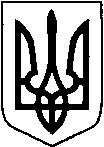 КИЇВСЬКА ОБЛАСТЬТЕТІЇВСЬКА МІСЬКА РАДАVІІІ СКЛИКАННЯШІСТНАДЦЯТА    СЕСІЯ                                       ПРОЕКТ      Р І Ш Е Н Н Я
22.09.2022 р.                                   №    -16-VIIІПро  укладання договорів на встановлення особистого строкового земельного сервітутупо Тетіївській міській раді          Розглянувши заяви ФОП Безуглої С.Г., Литвин Л. В.  відповідно до Конституції України, статті 26 Закону України „Про місцеве самоврядування в Україні”, відповідно до ст. ст. 12, 83, 98-102, 122 Земельного кодексу України, статті 19 Закону України «Про землеустрій», статті 29 Закону України «Про державний земельний кадастр», Закону України «Про державну реєстрацію речових прав на нерухоме майно та їх обтяжень», ст.ст.395, 401-404, 406 Цивільного кодексу України, Податкового кодексу України, Закону України «Про регулювання містобудівної діяльності», Порядку розміщення тимчасових споруд для провадження підприємницької діяльності затвердженого наказом Міністерства регіонального розвитку, будівництва та житлово-комунального господарства України від 21.10.2011 р.  №244, Тетіївська міська рада ВИРІШИЛА : 1.Укласти договір особистого строкового сервітуту на земельну ділянку площею 0,0101 га, яка розташована на території Тетіївської міської ради в межах населеного пункту с. П'ятигори, по вул. Київська, б/н,  кадастровий номер земельної ділянки 3224685301:02:005:0013  із:      - ФОП Безуглою Світланою Григорівною - для  будівництва та обслуговування будівель торгівлі (землі громадської забудови) , терміном на 1 (один) рік за рахунок земель комунальної власності  Тетіївської міської ради.         Встановити плату за сервітутне користування в розмірі 10 % від нормативної  грошової оцінки земельної ділянки, що становить  1910  грн  72  коп. за один рік користування. Орендну плату проводити щомісячно рівними частками (1/12 від річної плати).  Нормативна  грошова оцінка земельної ділянки станом на 02.09.2022 року становить  19107,20  грн.        Термін дії договору з 01.09.2022 року  до  01.09.2023 року.2.Укласти договір особистого строкового сервітуту на земельну ділянку площею 0,0049 га, яка розташована на території Тетіївської міської ради в м. Тетієві по вул. Януша Острозького,б/н,  кадастровий номер земельної ділянки 3224610100:01:097:0023  із:      - ФОП Литвин Людмилою Володимирівною для  будівництва та обслуговування будівель торгівлі (землі громадської забудови) , терміном на 10 (десять) років  за рахунок земель комунальної власності  Тетіївської міської ради.         Встановити плату за сервітутне користування в розмірі 10 % від нормативної  грошової оцінки земельної ділянки., що становить 3053 грн 19 коп. за один рік користування. Орендну плату проводити щомісячно рівними частками (1/12 від річної плати).  Нормативна  грошова оцінка земельної ділянки станом на 19.01.2022 року становить 30531,90 грн.        Термін дії договору з 01.09.2022 року  до  01.09.2032 року. 3.Доручити Тетіївській міській раді укласти договір особистого строкового  сервітуту з ФОП  Безуглою С.Г., Литвин Л.В. Спеціалісту відділу земельних відносин  міської ради надати дані зміни до Тетіївської ДПС у Київській області та ГУ Держгеокадастру у Київській області управлінню в Білоцерківському районі для використання в роботі.        4.ФОП  Безуглій С.Г., Литвин Л.В. звернутися до  органів державної реєстрації для проведення реєстрації права особистого строкового    сервітуту.5.Контроль за виконанням даного рішення покласти на постійну комісію з питань регулювання земельних відносин, архітектури, будівництва та охорони навколишнього середовища,   (голова Крамар О.А.)                Міський голова                                                        Богдан   БАЛАГУРА